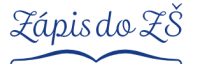 Shrnutí informací k průběhu zápisuAPLIKACE
Zápis dětí do prvních tříd v městské části Praha 5, mohou zákonní zástupci uskutečnit přes aplikaci https://zapisdozs-praha5.praha.eu. Do této aplikace zaregistrují údaje svého dítěte a následně si mohou žádost o přijetí vytisknout. V případě žádosti o odklad povinné školní docházky postupuje rodič stejně jen místo žádosti o přijetí k základnímu vzdělávání vyplňuje žádost o odklad (v tomto případě škole neodevzdává žádost o přijetí).ŽÁDOST
Vytištěnou a podepsanou žádost doručí zákonný zástupce škole v době zápisu. Může k tomu využít soukromou datovou schránku, e-mail s elektronickým podpisem, poštovní doručení nebo osobní předání zaměstnancům školy. V žádosti lze v poznámce uvést informaci o sourozenci na škole, případně upozornit na speciálně vzdělávací potřeby dítěte. ZÁPIS
Proběhne tradičním způsobem, tedy osobním setkáním, při kterém dojde k předání zápisových dokumentů škole (žádost o přijetí) a rozhovorem pedagoga s předškolákem.DEN ZÁPISU
Preferujeme osobní předání, které je možné ve dnech 16. 4. a 17. 4. 2024 vždy od 14.00 do 18.00. V rezervačním systému aplikace si zákonný zástupce předem určí den a čas návštěvy. Stejně tak se mu objeví číslo místnosti ve které zápis proběhne.DOKLADY
Pro rychlé vyřízení přijímání žádostí žádáme zákonné zástupce, aby si připravili:vyplněnou a podepsanou žádostrodným list dítětekartičku zdravotní pojišťovny dítěteobčanský průkaz (případně pas a osvědčení o pobytu na území ČR)v případě odlišného trvalého bydliště žáka a zákonného zástupce, je nutno také doložit doklad o trvalém bydlišti žáka